Activity 9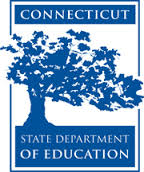 Connecticut Core Standards for English Language Arts and LiteracyGrades 6–12Systems of Professional LearningConnecticut Core Standards Systems of Professional Learning The material in this guide was developed by Public Consulting Group in collaboration with staff from the Connecticut State Department of Education and the RESC Alliance. The development team would like to specifically thank Ellen Cohn, Charlene Tate Nichols, and Jennifer Webb from the Connecticut State Department of Education; Leslie Abbatiello from ACES; and Robb Geier, Elizabeth O’Toole, and Cheryl Liebling from Public Consulting Group. The Systems of Professional Learning project includes a series of professional learning experiences for Connecticut Core Standards District Coaches in English Language Arts, Mathematics, Humanities, Science, Technology, Engineering, Mathematics (STEM), and Student/Educator Support Staff (SESS).Participants will have continued support for the implementation of the new standards through virtual networking opportunities and online resources to support the training of educators throughout the state of Connecticut.Instrumental in the design and development of the Systems of Professional Learning materials from PCG were: Sharon DeCarlo, Debra Berlin, Jennifer McGregor, Judy Buck, Michelle Wade, Nora Kelley, Diane Stump, and Melissa Pierce. Excerpts, tools, and strategies from Thinkquiry Toolkit 1 © 2011 and Thinkquiry Toolkit 2 © 2014. All rights reserved. Used with permission of Public Consulting Group. Excerpts from PCG Education White Papers Universal Design for Learning © 2013 and Making a Difference in Student Achievement © 2011. All rights reserved. Used with permission of Public Consulting Group.Published 2014. Available online at http://ctcorestandards.org/Session at-a-GlanceActivity 9: Reflection (15 minutes)Participants meet with a small group (three pairs of partners) and share the lessons they wrote today. In these groups, they reflect on the presentation, videos, activities, and lesson planning by using discussion prompts.Supporting Documents:Notes in the notepad sectionDraft close reading lesson Examples of instructional practices that align with the CCS-ELA & Literacy and instructional shifts and UDL supportsDiscussion PromptPowerPoint Slides:96–99Session ImplementationModule 2Facilitator GuideSupporting All Students in Close Reading, Academic Language, and Text-Based Discussion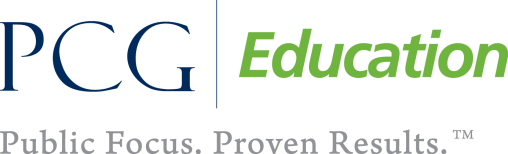 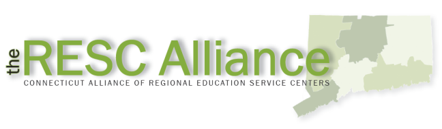 Title Slide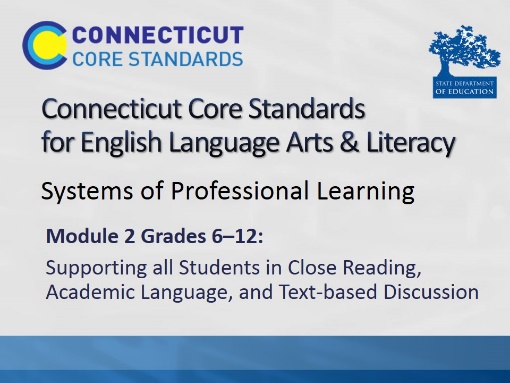 Slide 96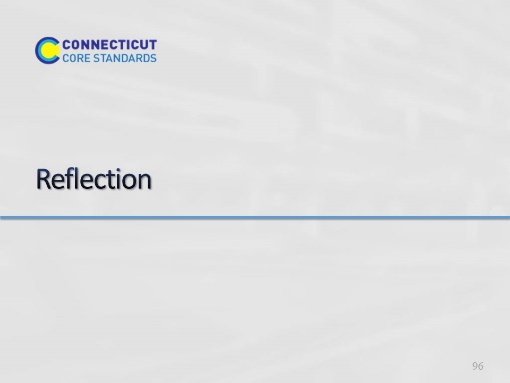 Blank.Blank.Activity 9Activity 9Slide 97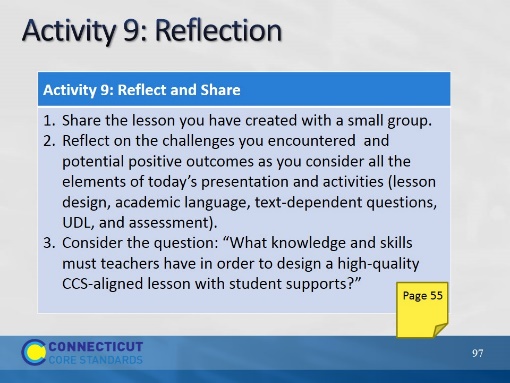 Divide into groups by grade levels (of lessons). Ideally, a group will have three sets of partners or 6 people. (Allow 15 minutes for this activity; adjust time as needed.)Divide into groups by grade levels (of lessons). Ideally, a group will have three sets of partners or 6 people. (Allow 15 minutes for this activity; adjust time as needed.)Slide 98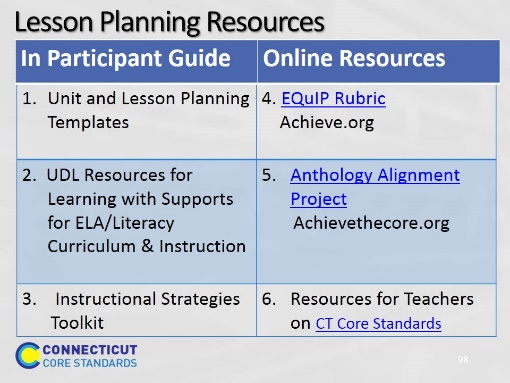 Point out the different resources participants have for planning lessons. Point out the different resources participants have for planning lessons. Slide 99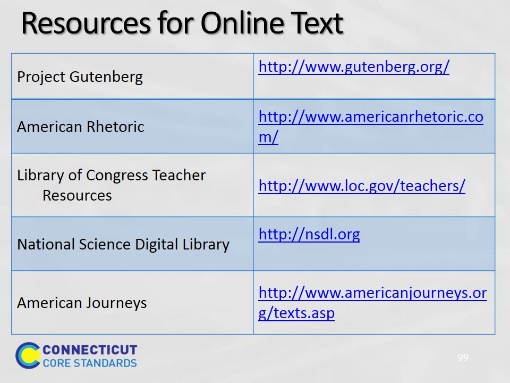 Blank.Blank.